eignen - собственныйfremd - чужойder Esel - осёлdaheim - домаdie Weite – чужбина, дальder Kӧnig – корольkeck - дерзкийwechseln - менятьdas Glűck  счастьеder Nest - гнездоadeln - облагораживатьsatt -сытыйsch nähren  - кормитьсяredlich – честно, добросовестноder Herd – очаг. плитаwert – дорогой, ценныйhalten\ halt - держатьBesser auf eignen Fűβen  als auf fremden Stűhlen.Besser  eignes Brot als fremden Braten.In der Fremde flieβt das Wasser bergauf.Ein Esel ging in die Weite, und ein Esel kam heim.Man sucht oft etwas in die Weite und hat`s an seiner Seite.Daheim ist daheim.Daheim ist man Kӧnig.Zu Hause bin ich Kӧnig. Daheim ist der Himmel blauer.Der Hund ist keck im eignen Haus.Zu Hause ruht man am besten aus.Im eignen Land geht die Sonne am schӧnsten auf.Wer das Land wechselt, wechselt das Glűck.Jeder Vogel  hält sein Nest schӧn.Der Mensch adelt den Platz.Andere Länder, andere Sitten. In anderen Ländern isst man auch Brot.Wo ich satt werde, dort ist mein Vaterland.Mein Nest ist das best.Bleibe im Lande und nähre dich redlich.Jeder hat das Seine lieb.Eigner Herd ist Goldes wert.Родной край – сердцу  рай.Нет в мире краше Родины нашей.Человек  без Родины, что соловей без песни.Одна у человека мать, одна у него и родина.У народа один дом – Родина.Нет сына без отчизны.Родина – всем  матерям мать.Родина – мать, чужбина – мачеха.Береги Родину, как зеницу ока.Будь не только сыном своего отца – будь  и сыном своего народа.Своё молоко – ребёнку, свою жизнь – Родине.Родная земля и в горсти мила. Всякому мила своя сторона.В своём доме и стены помогают.Дома и стены помогают.За морем теплее, а у нас светлее.И пылинка родной земли – золото.Дым отечества светлее чужого огня.Глупа та птица, которой гнездо не мило.Кто за Родину горой, тот истинный герой.На чужой стороне и весна не красна.Для Родины своей ни сил, ни жизни не жалей.Расставшись с другом  плачут семь лет, расставшись с Родиной – всю жизнь.Куда бы малина ни заманила, а родное село назад привело.На чужбине и калач не в радость, а на родине и чёрный хлеб в сладость.На чужой стороне Родина вдвойне милей.Живешь на сторон, а свое село на уме.Жить – Родине  служить.Главное в жизни – служить отчизне.МКОУ СОШ с. КрасавкаТираж: 15 экземпляровГречкин К.Сахнов А.Хвостикова С.Osten und Westen,aber zu Hause ist es am Besten.(Sprichwӧrter)В гостях хорошо, а дома – лучше.(пословицы)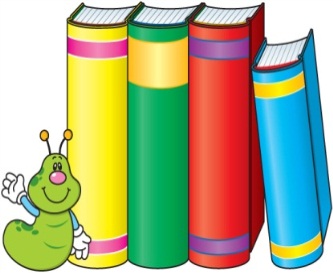 